                  International e-Conference on Nonlinear Analysis& its Applicationse-ICNAA-2020Sponsored by(UGC-CPE.):Organized by:Department of Mathematics               Dayanand Science College, Latur, Maharashtra, INDIA.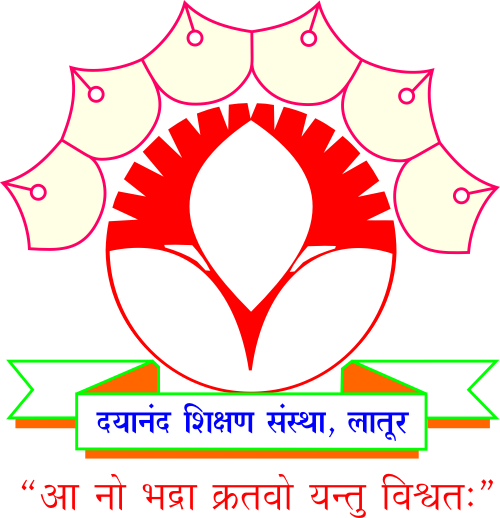 ============================================================Name of Participant_________________________________________________________Department _______________________________________________________________Designation _______________________________________________________________Name of College ___________________________________________________________Address of Correspondence _________________________________________________ __________________________________________________________________________Tel. Nos.: Office _______________________Resi._______________________________Mobile No.: ________________________E-Mail :_________________________________      Presenting Paper :   Yes / No     If Yes, Title of the Paper/Talk_____________________________________________________      _____________________________________________________________________________                                                                                            Sign of  Participant---------------------------------------------------------------------------------------------------------------Participants must submit Google form:  https://forms.gle/bBg6AuNUEX99B5568 If you have some problem on Google form then send scan/pdf copy of this form with payment details and abstract on email to, The Convener,Dr. S. S. BellaleHead, Department of Mathematics,Dayanand Science College, Latur (M. S.) India.Cell : +91 9405417417, +91 9405020007, Fax: 02382 221149, 02382 229292E-mail : sidhesh.bellale@gmail.com, icnaa2020@gmail.com , www.dsclatur.org/icnaa2020/---------------------------------------------------------------------------------------------------------------------Note: The registration fees may be paid online/Google Pay/BHIM/Phone pay, etc.  “Principal, Dayanand Science College, Latur.  Bank of Maharashtra MIDC, Branch, Latur” Account No. : 60299773867,       IFS Code: MAHB0000928,  MICR No : 413014901 *Attach ID Xerox ( for Research/ PG students)   